Role Profile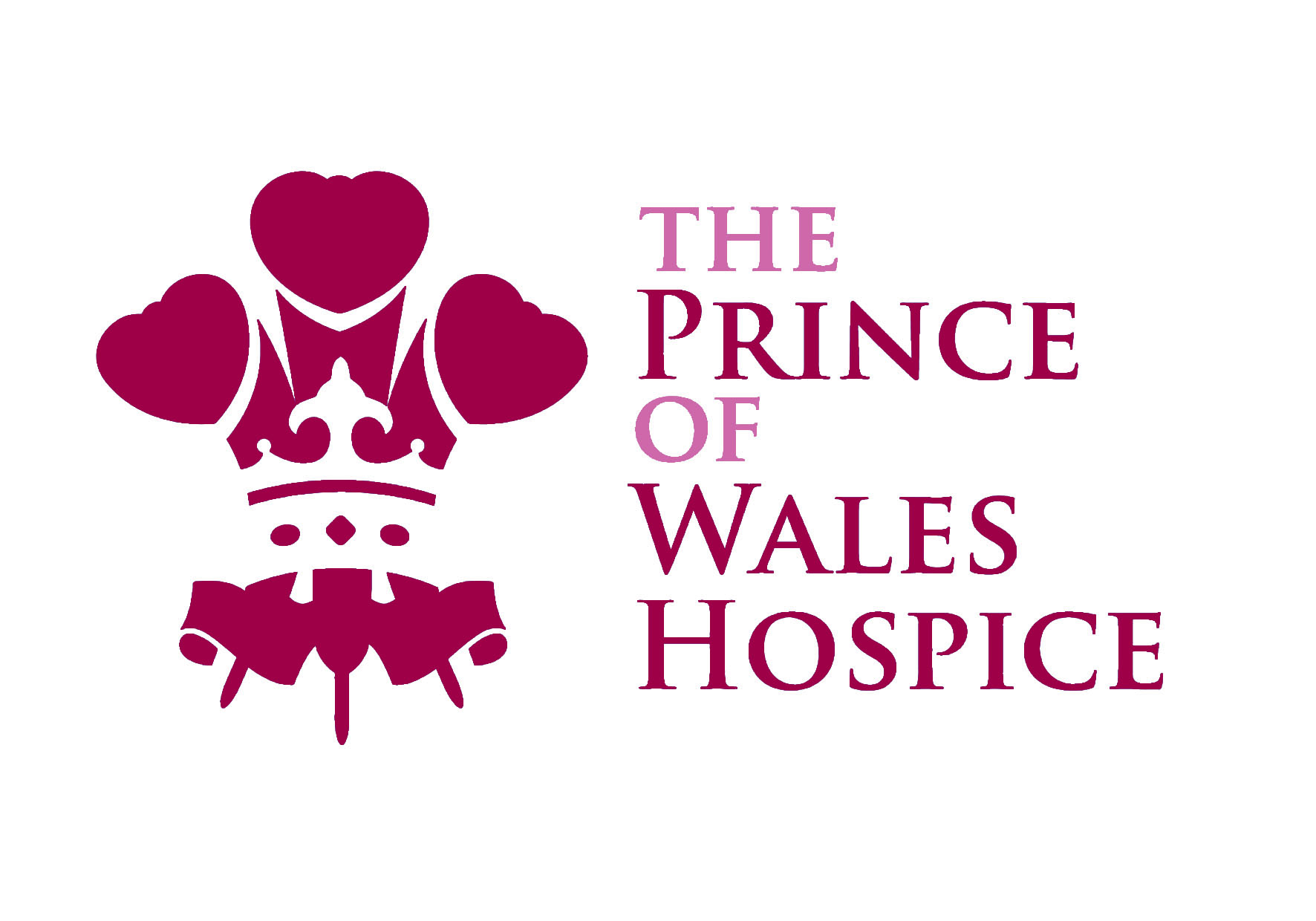 Post:	Health Care Assistant - BankResponsible to:		Ward ManagerResponsible for:	Delivery of hands on patient care under indirect/direct supervision of a qualified nurseMain purpose of job: 	To deliver a range of patient care duties under the supervision of registered nurses providing basic patient care and providing physical, psychological and spiritual needs to people with life limiting illnesses. Responsibilities:Principal Duties:To assist in developing a caring, supportive and spiritual atmosphere for patients and their families. To maintain a high standard of patient care ensuring policies and procedures are adhered to. To provide individualised patient care under the direction and supervision of the registered nursing staff, reporting changes in patients conditions and needs as they occur.To develop skills in caring for patients with a life limiting illness and their families and carers. To support registered nurses in their role and work as a member of the nursing team. Participate in implementing care delegated by registered staff. To work alongside a multidisciplinary team.  Maintain a safe, clean and secure environment for patients, their families, visitors and staff.  Reporting incidents to the nurse in charge.Be fully aware and comply with all The Prince of Wales Hospice policies and procedures. Communicate information on patient care and related matters to the nurse in charge.Ensure correct use and due economy is made of equipment and resources. General Duties:To participate in appropriate in-service training as and when required. Maintaining the strict confidentiality of all information. To support all volunteers utilised in your area and to develop effective working relationships.To take responsibility for being up to date with current policies and procedures and to adhere to these. Cooperating fully in the introduction of any new technology and new methods as appropriate. To promote at all times the Hospice philosophy and uphold its core values. Any other duties that may be reasonably requested. This Role Profile is not exhaustive.  It will be subject to periodic review and may be amended following discussion between the post-holder and employer. Person SpecificationHealth Care Assistant - BankATTRIBUTESESSENTIALDESIRABLEHOW IDENTIFIEDQUALIFICATIONS/TRAININGLevel 3 NVQ in a care related subject or equivalent√Application FormSKILLS AND KNOWLEDGEGood communication skills (verbal, non-verbal and written)Ability to motivate self and others and to work as part of a team√√Application Form/InterviewInterviewEXPERIENCEWorking either in a hospice setting or working with patients with life limiting illnessesAble to demonstrate a flexible approach to workAwareness of a life limiting illness other than cancer√√√Application Form/InterviewInterview/ReferencesInterviewPERSONAL ATTRIBUTESPossess good interpersonal skillsAbility to demonstrate a flexible approach to working practice to facilitate effective team workingAbility to adapt to fluctuating environments and complex situations√√√Interview/ReferencesInterview/ReferencesInterview/References 